Human Body Test Review GuideLevels of Organization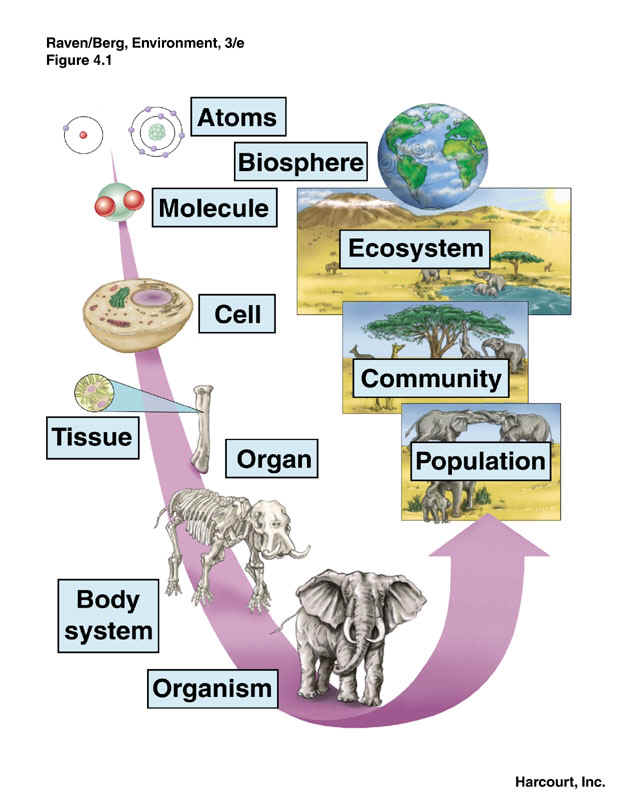 Cell – smallest unit of a living thingOrganelles – make up cells, cannot live on ownTissue – Group of similar cells working togetherOrgan – Group of tissues that perform a specific function Organ system – group of organs that perform a specific taskOrganism – living thing What’s Happening InsideOrgan – A group of tissues that performs a specialized task.  Structure – Organization, construction and arrangement of tissues, parts or organs.Organ Systems – Group of organs performing similar taskDigestive – break down and absorption of food and nutrientsRespiratory – exchange of oxygen and carbon dioxideExcretory – removal of liquid wasteCirculatory – transport of food and nutrients around bodyNervous – responding to environment, controlSkeletal – support and protect body Muscular – help body moveEndocrine – produce and release hormones to regulate bodyImmune and lymphatic – help body fight disease and infectionsReproductive – produces sex cells and allow for reproductionHomeostasis (AKA regulation, maintain equilibrium)Processes in body to help keep a stable internal environmentEx. Sweating when hot, taking in O2 and removing CO2, insulin to control blood sugar